Alla Commissione Carriere Studenti del Corso di Laurea in								SCIENZE DELLA FORMAZIONE PRIMARIAOggetto: Richiesta di  RICONOSCIMENTO CFU Il/La sottoscritto/a ______________________________________ nato/a a __________________________ il ____________________ e residente a ______________________________________________________ in via __________________________________ mail_____________________________________________, telefono _____________________________, Codice Fiscale ________________________________________________CHIEDEIl riconoscimento di Crediti Formati Unitari (CFU).A tal fine, allega alla presente:Allegato A - Dichiarazione sostitutiva di certificazione, ai sensi del D.P.R. 445/2000. (La mancata compilazione di questo documento, in tutte le sue parti, determinerà la NON accettazione dell’istanza);Copia della documentazione personale dei titoli valutabili;Copia di documento di identità in corso di validità;Data, __________________	Firma_____________________________Allegato ADICHIARAZIONE SOSTITUTIVA DI CERTIFICAZIONI(Art. 46 del D.P.R. 28 dicembre 2000, n. 445)DICHIARAZIONE SOSTITUTIVA DELL’ATTO DI NOTORIETA’ (Artt. 19 e 47 del D.P.R. 28 dicembre 2000, n. 445) Il/La sottoscritto/a ___________________________________________________________________, nato/a  il ___________________a _______________________________ (Prov. di ________________) e residente in ________________________________________________ (Prov. di _______________) Via/Piazza _________________________________________________ n. ______________________ c.a.p. ___________________ a conoscenza di quanto prescritto dall’art. 76 del D.P.R. 28 dicembre 2000, n. 445, sulla responsabilità penale cui può andare incontro in caso di falsità in atti e di dichiarazioni mendaci, ai sensi e per gli effetti del citato D.P.R. n. 445 /2000 e sotto la propria personale responsabilità: DICHIARAdi aver preso visione del regolamento concernente i criteri di riconoscimento di Crediti Formativi Unitari (CFU), pubblicato sul sito di Ateneo nella sezione della Didattica;di essere consapevole che non sarà possibile riconoscere esami sostenuti in precedenti corsi di laurea e già convalidati in successivi percorsi universitari e che l’obsolescenza viene valutata per un periodo superiore ai 10 anni dalla data di conseguimento del titolo di laurea (a partire perciò dal primo giorno utile del computo dell’11° anno).di essere iscritto/frequentante per l’a.a _________ al _________anno      in corso       fuori corso      nel corso di laurea in ________________________ presso  l’Università _____________________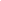 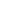 di aver conseguito il diploma di laurea in ___________________ presso l’Università ______________in data ____________  e di aver sostenuto gli esami per come di seguito  indicato:di aver sostenuto gli esami singoli  nel corso di laurea in ________________________ presso  l’Università _____________________ per come di seguito indicato:di aver sostenuto i seguenti esami nel Master (titolo) ________________________ presso ________________ nell’ anno ___________ per come di seguito indicato:di aver sostenuto i seguenti esami relativi ai SSD dell’area inclusione (M-PED/03 e M-PSI/04), nei corsi di specializzazione su sostegno (D.M. 30/09/2011), presso l’Università ______________in data ____________  e di aver sostenuto gli esami per come di seguito  indicato:di essere in possesso della certificazione di lingua inglese di tipo ______ conseguita presso _________ in data (gg/mm/aa) _______________Data ___________                                                                                        Il/La Dichiarante _____________________________Esami sostenutiSSDCFUDataVoto